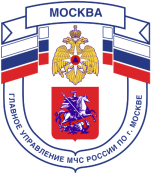 Главное управление МЧС России по г. МосквеУправление по Новомосковскому и Троицкому АО1 региональный отдел надзорной деятельности и профилактической работы142172, г. Москва, поселение Сосенское, поселок Газопровод, д. 15, телефон: 8(495)817-60-74,	E-mail: nitao1@gpn.moscow	ПАМЯТКА ДЛЯ РОДИТЕЛЕЙ!Важные правила в летний период:1. Лето – благоприятная пора для отдыха, закаливания и оздоровления детей, поэтому используйте этот период с максимальной пользой. 2. В летний период важно не забывать о соблюдении режима дня ребенка. 3. Несмотря на увеличение времени пребывания детей на улице, не рекомендуется лишать ребенка дневного сна. 4. Необходимо следить за рационом питания ребенка, а также свежестью продуктов, т.к. в летний период многие из них быстро портятся. 5. В рацион питания ребенка летом следует включать больше свежих фруктов, овощей, ягод. При этом важно помнить о том, что употребление немытых продуктов питания строго запрещается. 6. Для повышения аппетита и утоления жажды за 15 минут до приема пищи давайте ребенку четверть стакана воды. 7. Отправляясь на длительную прогулку или в поход с ребенком, не забывайте брать с собой воду. Употребление воды из случайных источников строго запрещено. 8. Отправляясь на прогулку, а также в детский сад, во избежание солнечного удара не забывайте надеть ребенку головной убор. 9. Во избежание теплового удара следует одевать ребенка в соответствии с температурой воздуха. 10. При длительном пребывании с ребенком на открытой площадке при солнечной погоде наблюдайте за его состоянием. При появлении признаков слабости, жалобах ребенка на головную боль, тошноту, следует переместиться под навес или в тень. 11. Перед прогулками, в частности в лес, напоминайте ребенку об основных правилах поведения: "Переходить дорогу, держа взрослого за руку", "Не уходить далеко, быть в поле зрения взрослого", "Не рвать и не есть ягоды, грибы, растения" и т.д. 12. После прогулки обязательно следите за тем, чтобы ребенок вымыл руки. Соблюдение элементарных гигиенических правил убережет его от заболеваний желудочно-кишечного тракта. 13. Возвращаясь с прогулки, особенно после посещения леса, осматривайте ребенка на предмет укусов насекомых, в частности клещей. 14. В случае обнаружения клеща на теле ребенка немедленно обратитесь к врачу. 15. С целью удовлетворения потребностей ребенка в движении и познании окружающего мира заранее продумывайте его деятельность в течение дня. 16. Кроме активных видов деятельности, в режиме дня ребенка должно быть выделено время для наблюдений, экспериментирования, продуктивной деятельности (например, рисование на свежем воздухе) и т.д. 17. Рекомендации по организации досуга в летний период, оказанию первой медицинской помощи при укусах, отравлениях, солнечном и тепловом ударах, а также правила поведения в лесу, на водоемах, на дорогах и улицах Вы найдете в соответствующих памятках в информационном уголке группы. Телефон пожарной охраны – 101, 112Единый телефон доверия ГУ МЧС России по г. Москве: +7(495) 637-22-22mchs.qov.ru – официальный интернет сайт МЧС России